Address:Telephone:Email:VAT Number:Company Number:Job DetailsJob DetailsJob DetailsJob Number: Job Type: Job Category: Order Number: Telephone: Date Logged: Contact Name: Date Complete: DescriptionVisitsVisitsVisitsVisitsVisitsVisit DateEngineerCustomerStatusVisit CompleteSample Customer SignatureSample Customer SignatureSample Engineer SignatureSample Engineer SignaturePrint Name: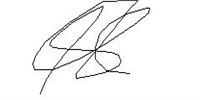 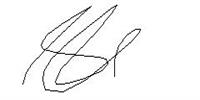 Engineer Comments:AssetsAssetsAssetsAssetsNumberDescriptionLocationNotesJob TasksJob TasksJob TasksJob TasksJob TasksJob TasksTaskStatusSummarySummarySub Task(s)Sub Task(s)AttachmentsAttachmentsAttachmentsAttachmentsAttachments